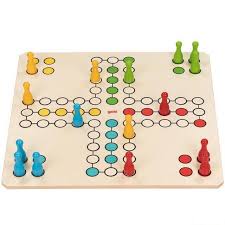 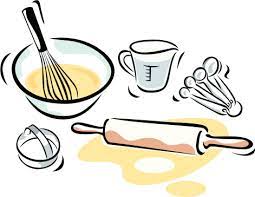 Program aktivit na 43. týden        Pondělí  23.10.2023		             svátek má Teodor 		             Dopolední aktivity	Čtení na patrech, cvičení na patrechOdpolední aktivityKomunitní aktivity - malováníÚterý     24.10.2023		               svátek má NinaSoběslav                    Dopolední aktivity			Skupinové cvičení, čtení na patrech, trénink paměti		Odpolední aktivityNarozeninové posezeníStředa    25.10.2023		      	       	             svátek má Beáta			Dopolední aktivitySkupinové cvičení, čtení na patrech Odpolední aktivitySpolečenské hry, motomed   	Čtvrtek   26.10.2023    		 		      svátek má ErikDopolední aktivityKatolická bohoslužbaOdpolední aktivitySpolečenské hryPátek      27.10.2023        	                     svátek má Šarlota, ZoeDopolední aktivityPečeníOdpolední aktivityMotomed